CV No 1945038G.vishwanath             						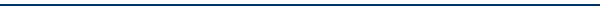 ObjectiveSeeking the challenging and rewarding assignments in the diverse field of operations with an organization of high repute where I can get the opportunity to explore my potential. I am looking for a platform where I can positively contribute towards taking the company on the next level with my diligence, integrity and expertise. I am keen to employ my knowledge and experience to enhance the business growth of the company and adding value to its operations.Key SkillsCreative yet methodical with an eye for detail and an efficient approach to work.Possess natural flair for operations management, customer service and achieving optimum level of Service Level Agreements.Competent and result-oriented professional; ability to grasp work process quickly and identify areas that require improvement. Determined and effective under pressure; able to adapt quickly to the new environment.Excellent time management skills with proven ability to work accurately and quickly prioritize        Co ordinate and consolidate tasks.A prolific team player with good communication skills capable of working on several tasks at once.Proficient in Ms officeCareer ContourSbi general insuranceCustomer service executiveDuration-April 2014 to Feb 2016Currently working in the policy issuance teamGenerating quotations for home,health,motor and Ipa policiesIssuing home,health,motor and Ipa policies.Coordinating with the branches pan India for resolving discrepancies in the proposal forms via email or phone.Wipro (Mumbai)Senior executive – Health insurance claimsDuration - January 2013 to April 2014Processing health insurance claims for US customers.Auditing claims processed by onshore processors.Wns (Mumbai)Senior Executive- SAP CRM (British Gas)Duration: - May 2012 to December 2012Worked  on SAP-CRM module.  Replying to customer queries through emails.Calling customers in UK to resolve queries in emergency cases.Capita India Private Ltd, MumbaiSenior Executive - Insurance (BA Collections –Standing Orders)      Duration: October 2008 to August 2011Have worked in insurance process called “Pearl” and therein setting up standing order and direct debits for premium payments and solving customer queries regarding premium positions on their policies.Have conducted process training for 2 batches of 20 each.Carried out various quality checks on cases processed by team members to ensure the correct procedures have been carried out and to identify any training requirements.Ensuring superior quality and SLA achievement throughout the monthIdentify & eliminate operational risk by introducing effective audit controls and automation.Identified and implemented various process improvement tools.Handling client calls to discuss functional issues affecting the smooth functioning of the processPreparing Business Process Document and updating with subsequent changes in the process Ensuring that team skills and knowledge are updated by continuously liaising with the knowledge management team.Sharing knowledge and encouraging development of others to achieve specific team goals.Handling complex complaints cases from customers and resolved queries and escalations from onshore for the entire team.Interact periodically with onshore SME’S to resolve issues regarding policies of customers in UK.Was handing the onshore complaints mailbox (CTS Mailbox) for the whole team.Used to reply to the complaints mails within the SLA of 5hrs.Working pro-actively with team manager & process associates and maintained awareness of upcoming events.Segregate and prepare various non-genesis reports and allocate the same to team members for completion. AchievementsHave provided multiple process improvement suggestions out of which two got implemented.Have been awarded a TCF certificate for the two implemented suggestions in Quarter 2 in 2011.Was designated as an authorizer to authorize high volume transactions including cheque payments to customers in UK.Reliance Communications Ltd-Corporate officeQuality Assurance (Back office)Duration: November 2007 to September 2008Scrutinizing SR’s (service requests) created by a team from 15 outlets spread over south Mumbai comprising of over 90 executives.Analyzing the need and quality of the request raised.Ensuring the cases are dispatched properly to the respective teams to provide resolutions within the given Sla.Preparing MIS and updating the seniors about the CSAT scores maintained and discrepancies in performances if any.Giving regular updates regarding quality maintained to respective team managers on a regular basisEscalations Executive (Back Office)Duration:  January 2007 to October 2007Handling after sales services for a team of 30 sales executives.Providing resolutions to customer issues escalated by stores all over south Mumbai within the given SLA.Preparing various reports regarding daily activities and dispatching the same to various departments Customer Support ExecutiveDuration: November 2005 to December 2006Interacting with the Customers in solving their Billing issues, retaining the customers etc.Introducing the client to the sophisticated range of telecom products.Providing the ‘care’ element in majority of the interactions, maintaining MIS and sending report to concerned departmentsImparting training to my team members with regards to the latest products, tariffs and different processesAcademia	Master of Business Administration-Operations Management (MBA) from Sikkim and Manipal University (July 2010)Bachelor of Commerce (Bcom) from Mumbai University, Mumbai (April 2008)Higher Secondary School Certificate (HSC) from Mumbai University, Mumbai (April 1997)Secondary School  Certificate (SSC) from Kerala  University, Kerala (April 1995)Personal DetailsDate of birth: 14 June 1978Nationality: Indian.Marital status: Unmarried.Languages Known: English, Hindi, Marathi, Tamil and  MalayalamInterests: Reading, Watching news and movies, Music I hereby declare that the above information is true to best of my knowledge and belief.Date:      					                     G.vishwanathVishwanath Govindan – CV No 1945038To interview this candidate, please send your company name, vacancy and salary offered details along with this or other CV Reference Numbers that you may have short listed from http://www.gulfjobseeker.com/employer/cvdatabasepaid.php addressing to HR Consultant on cvcontacts@gulfjobseekers.comWe will contact the candidates to ensure their availability for your vacancy and send you our service HR Consulting Fees quotation for your approval. Whatsapp +971504753686______________________________________